Pöttinger NOVACAT RCB Acondicionador de rodillo: Económico y de fácil mantenimientoCon el nuevo acondicionador de rodillos NOVACAT RCB Pöttinger responde una vez más a su reputación de especialista en segadoras.  Económico, uso seguro y de fácil mantenimiento - éstas son las ventajas del nuevo acondicionador de rodillos, que estará disponible para todos los modelos NOVACAT ALPHA MOTION así como para los modelos NOVACAT 262, 302, 352 y A10.El nuevo acondicionador de rodillos dispone de dos correas dentadas en vez de la habitual transmisión de cadena. Las correas dentadas permiten el doble de camino de desvio del rodillo superior, lo que corresponde a un aumento de 25 mm. Esto garantiza el óptimo acondicionado del forraje. Mantenimiento desde fueraEl accionamiento del nuevo acondicionador está libre de mantenimiento gracias a las correas dentadas. La tensión de las correas dentadas se ajusta de forma cómoda desde fuera. El rodillo tensor dispone de un bloqueo automático y es ajustable a la alineación de la correa mediante un casquillo excéntrico. La lubricación de los rodamientos se puede hacer mediante un engrasador de lubricación exterior central. Ya no es necesaria la lubricación con aceite, lo que reduce considerablemente el ensuciamiento en el área de accionamiento. Una máquina limpia aporta considerablemente a un forraje limpio y con ello mejora la calidad del forraje. Adiós atascos 
En la NOVACAT RCB se accionan ambos rodillos. Esto aporta un efecto seguro de acondicionado. Así los atascos pertenecen al pasado. Una considerable aportación al uso seguro del acondicionador. Economicidad superior Gracias al depósito ancho de unidades traseras se consigue un óptimo transcurso de secado, lo que aporta una mayor calidad de forraje. Además, el doble camino de desvío permite un mayor paso con mucho forraje y asegura así el alto rendimiento del acondicionador. Una clara aportación a la economicidad de la máquina. Vista previa imágenes:Más fotos optimizadas para imprimir: http://www.poettinger.at/presse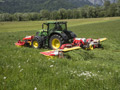 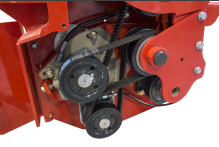 La nueva NOVACAT A10 con acondicionador de rodillosEl nuevo acondicionador de rodillos: económico, uso seguro y de fácil mantenimiento http://www.poettinger.at/de_at/Newsroom/Pressebild/3671http://www.poettinger.at/de_at/Newsroom/Pressebild/3680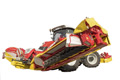 NOVACAT A10 RCBhttp://www.poettinger.at/de_at/Newsroom/Pressebild/3851 